AKHIL 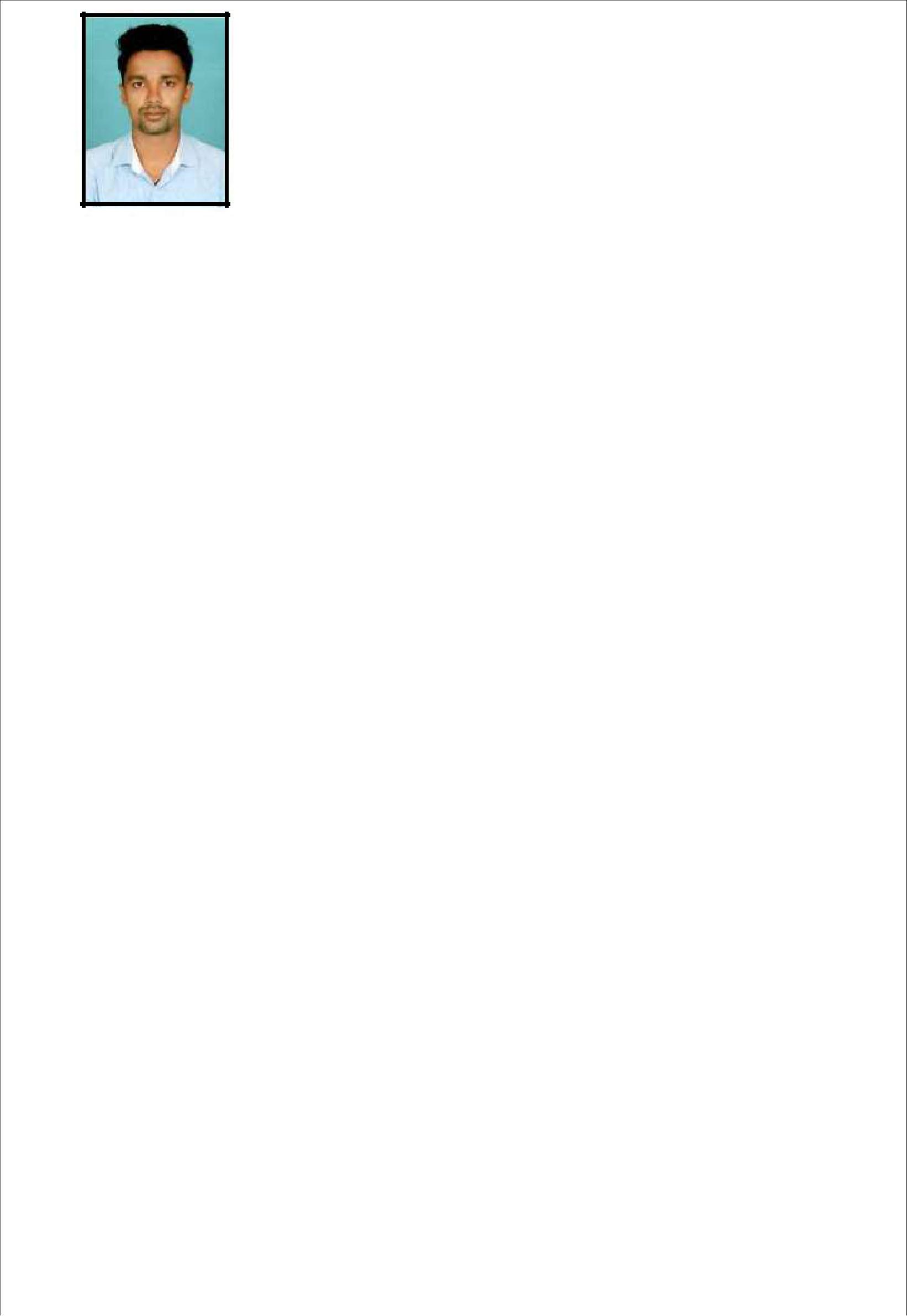 Akhil-391713@2freemail.com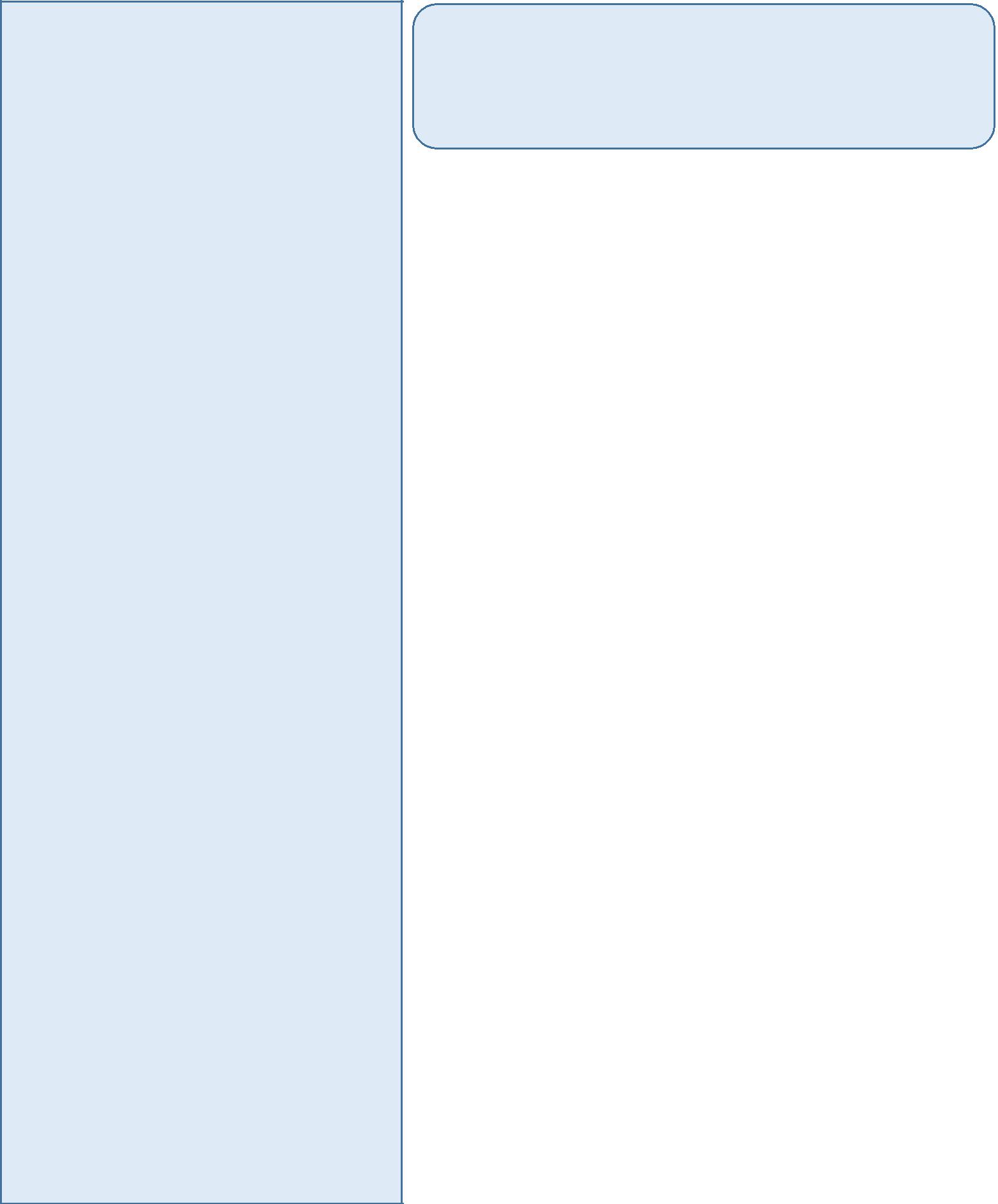 Key Skills and AttributesTechnically proficient in MS word, Excel, Powerpoint and AutoCAD(2015)Comprehensive problem solving abilitiesAbility to deal with people diplomaticallyLeadership and management qualityMajor projects handledElectrical system design includes DG and Transformer at various sites across Kerala. (Audi Service centre, Trivandrum. Maruti Suzuki showroom Ernakulam, Honda Showroom Ernakulam,Uthara crusher Kannur, Mercedes Benz showroomRTrissur, Audi service centre Ernakulam,Personal profileFather’s name  : George VargheseDate of birth	: 06/03/1995Gender	: MaleMarital status	: SingleReligion	: ChristianNationality	: IndianElectrical Engineer with 2 years of experience in Electrical system design, Cost estimation, Fault calculation, BOQ preparation, CAD drawing and Project managementPROFESSIONAL EXPERIENCEJune 2017 to March 2019 Grace Tech Engineers Calicut, KeralaDesignation: Electrical Design EngineerProject: Electrical system design including DG and TransformerClient: Patel Group (Audi-Kerala), Bridge way Motors (Mercedes Benz- Kerala), George Maijo Automobiles (Maruti Suzuki), Vayalat Honda (Honda).Roles and ResponsibilitiesElectrical system design for residential and commercial buildings includes transformer, generator and UPS etc… as per Kerala electrical inspectorate standards.Developing design drawings and shop drawing from sketches.Drafting schematic diagrams.Fault level and voltage drop calculation of electrical system.BOQ preparation and Cost estimation of electrical system.Power layout, lighting layout, Earthing system and tray & trunking.ELV, security system and fire alarm.Preparation of load schedule.Communicate with client and electrical inspectorate.Project execution and site supervision.Language proficiencyEnglish(R,W,S)Malayalam(R,W,S)Hindi(R,W)Educational QualificationsB.Tech in Electrical and Electronics Engineering from Baselios Thomas I Catholicose College of Engineering and Technology , Koothattukulam; Mahatma Gandhi University with 6.16 CGPAYear of passing-2017,201812th from SCHSS Wayanad with 65% aggregateYear of passing-2013SSLC from AJJMHSS Kozhikode with 75% aggregate.Year of passing-2011Reference: Available On RequestPlace:	AKHIL K GEORGEDate: